MYANMAR – Inle Lake – Hike to Inle Boutique House 2D1N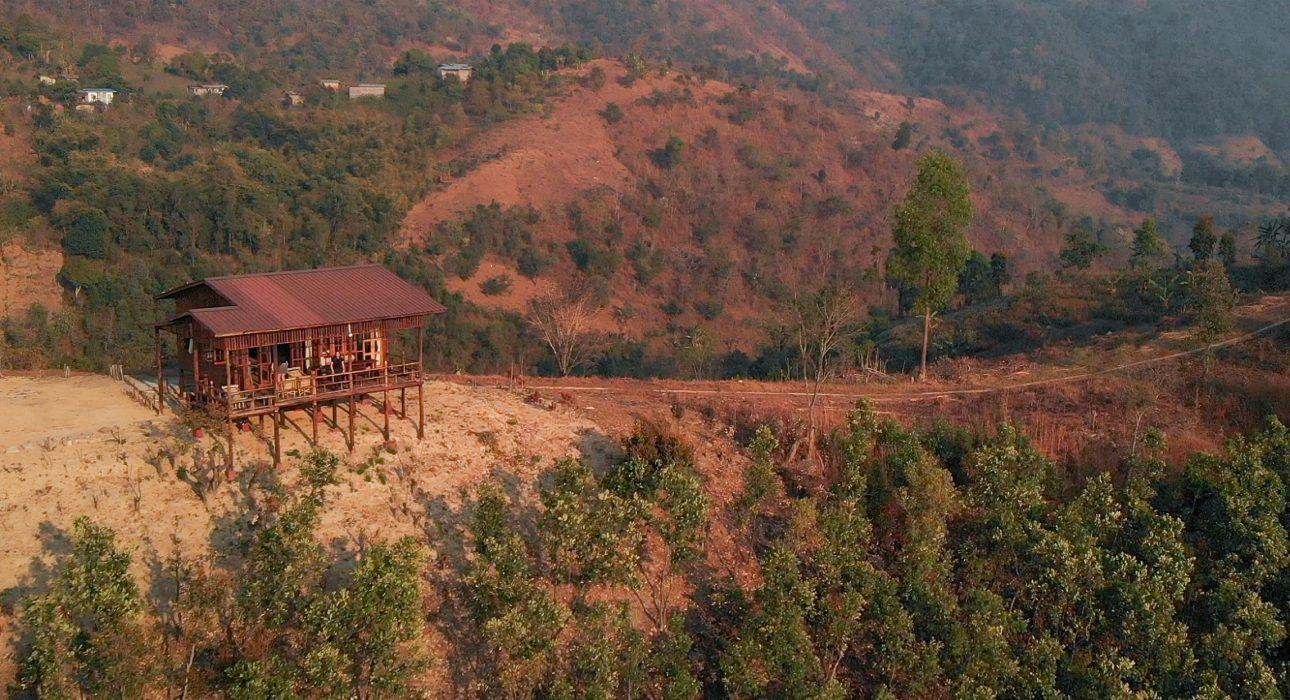 Over ViewThemeClassic, Honeymoon, WellnessCountry - CityMyanmar - Inle LakeLevel of difficultiesLEVEL 3Price level$$SeasonalityAll year round - the best season is from September to FebruaryMax Pax4 Market segmentThematic LeisureArrival CityInle Lake Departure cityInle LakeItineraryNumber of days and nights2 days - 1 nightDay by day descriptionThe journey will start on the lakeside of Inle, in the village of Main Thauk. A first day of trekking crosses bamboo forests, tea plantations and Pa-Oh villages to a private boutique house. The night will be spent in a charming wooden house on stilts overlooking the lake and the surrounding mountains. A pre-prepared picnic lunch will be had at a villager’s house on the way and dinner will be cooked at the private house under the stars. A peaceful night in a secluded and intimate location, on top of the mountain. After waking up with the sun and preparing breakfast, the next morning can begin by sipping on a hot cup of tea or coffee while gazing at the peaceful landscape. The guide will lead the way from the house back down to Nyaung Shwe where the journey ends.Selling pointsOvernight in a private boutique house on top of the mountainA private location with all the amenities and services provided: wine, private dinner, tea, coffee, etc.A balance between a day of trekking across the local villages and the comfort of a private house for the nightA sunrise and sunset overlooking the Shan mountain range, the city of Nyaung Shwe and Inle Lake from a height of 1,727 metersSuitable for active travelers who really want to go to less touristic and lesser visited parts of the countryside as well as less sportive guests who are looking for unique location to spend the night – the trekking distance can be shortened or direct transfer to the house can be organizedOptionsActivitiesMYANMAR – Inle Lake – Balloon flight over InleMYANMAR – Inle Lake – Surprise Cocktail on the LakeMYANMAR – Inle Lake – Float Across the gardensMYANMAR – Inle Lake – Cooking Experience on the lakePhotos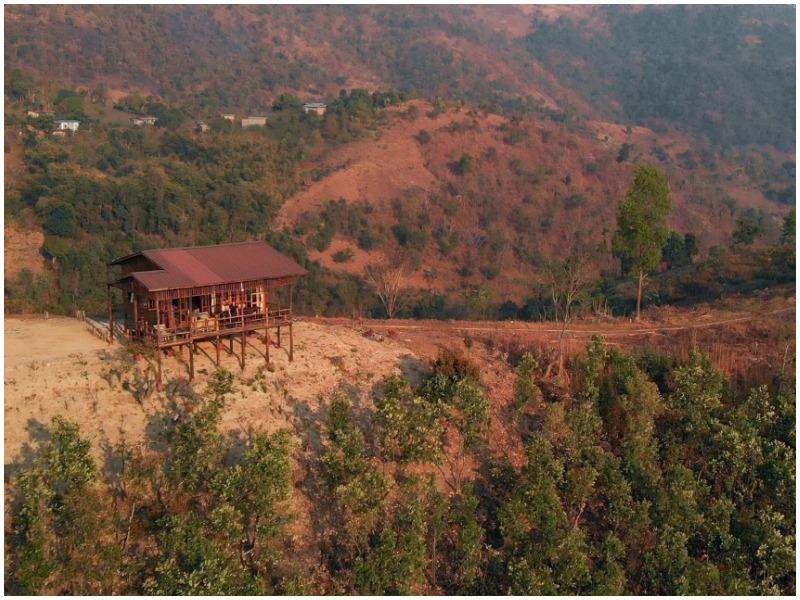 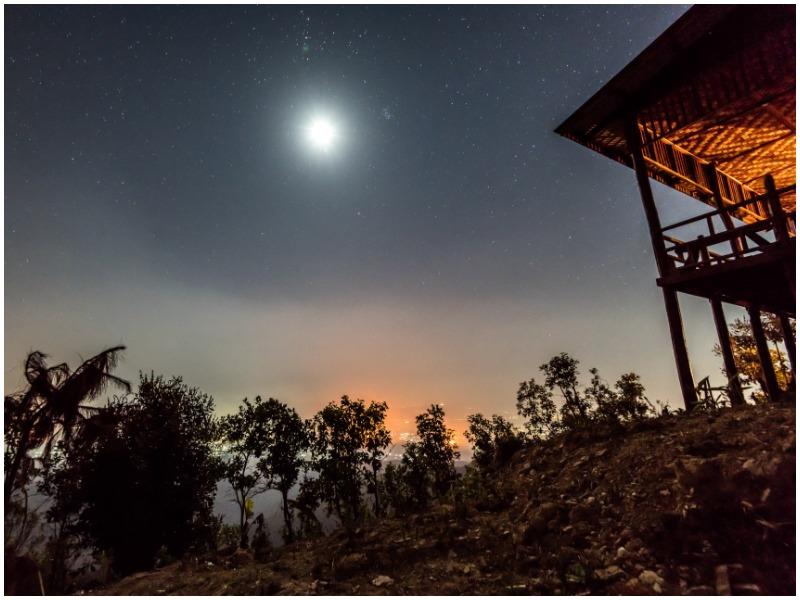 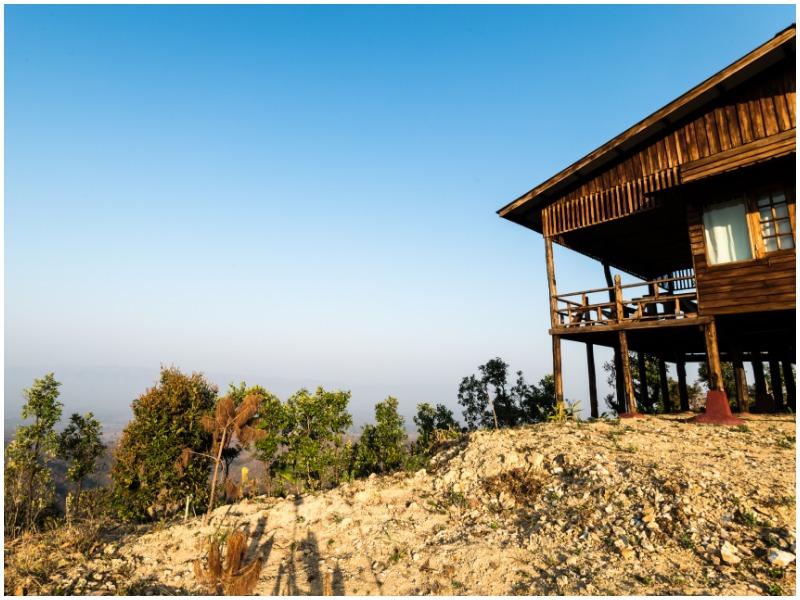 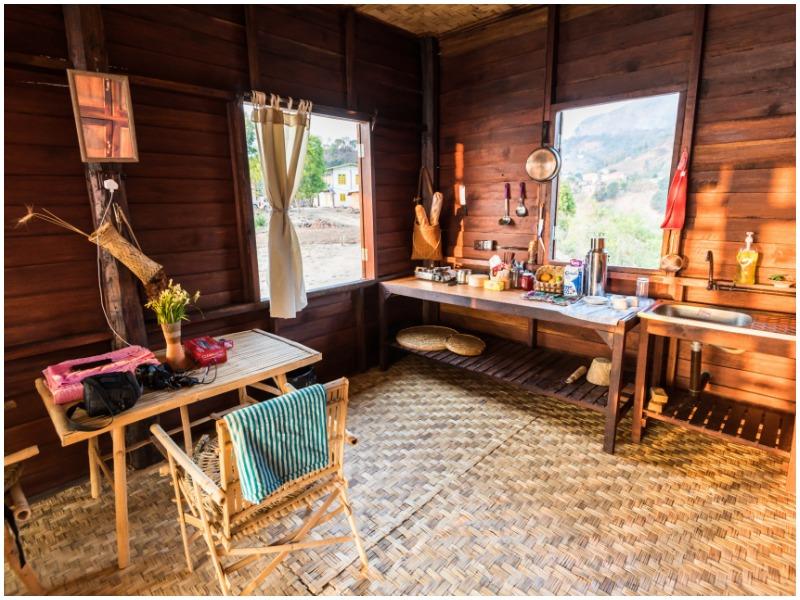 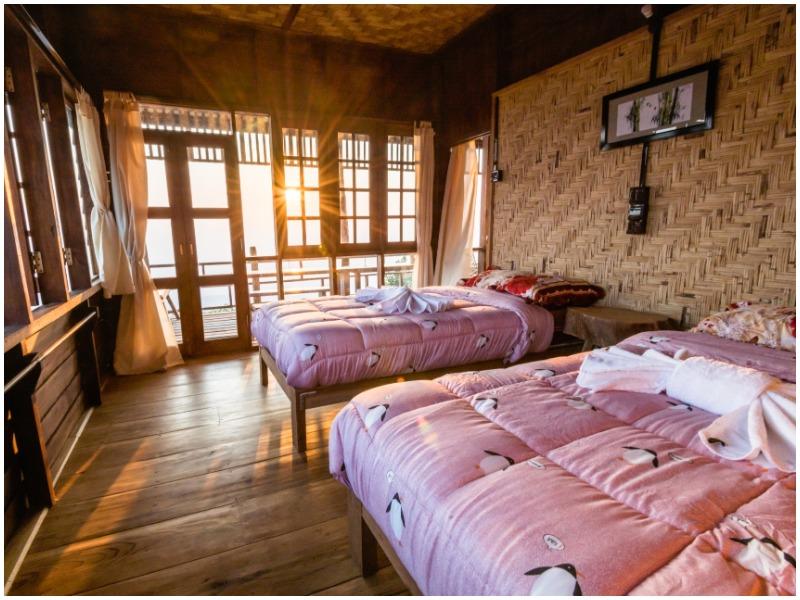 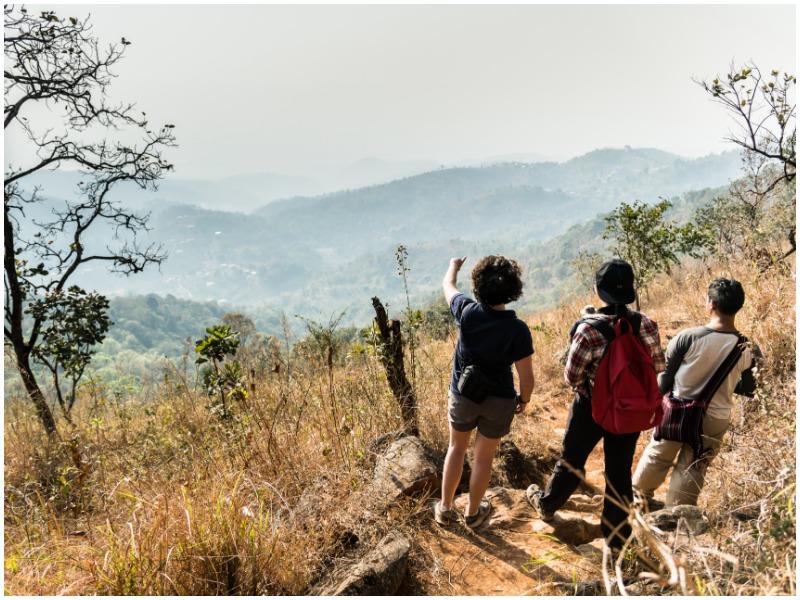 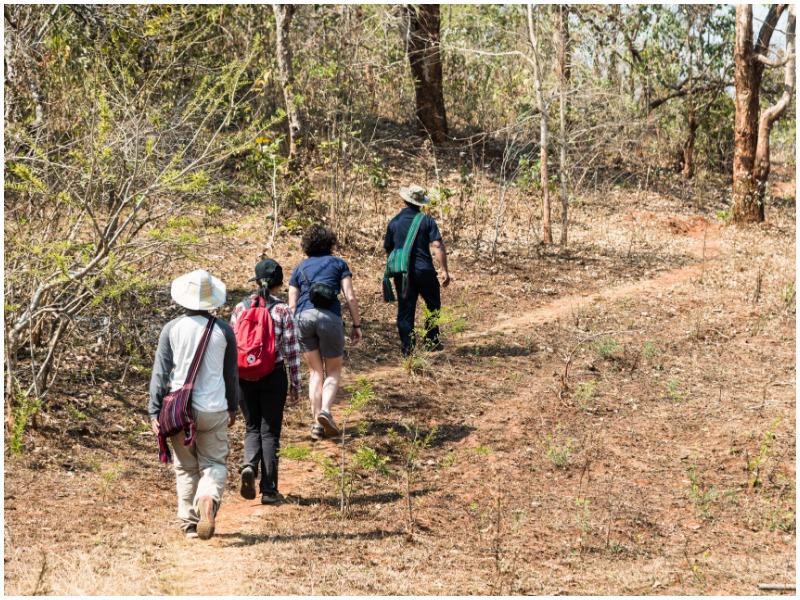 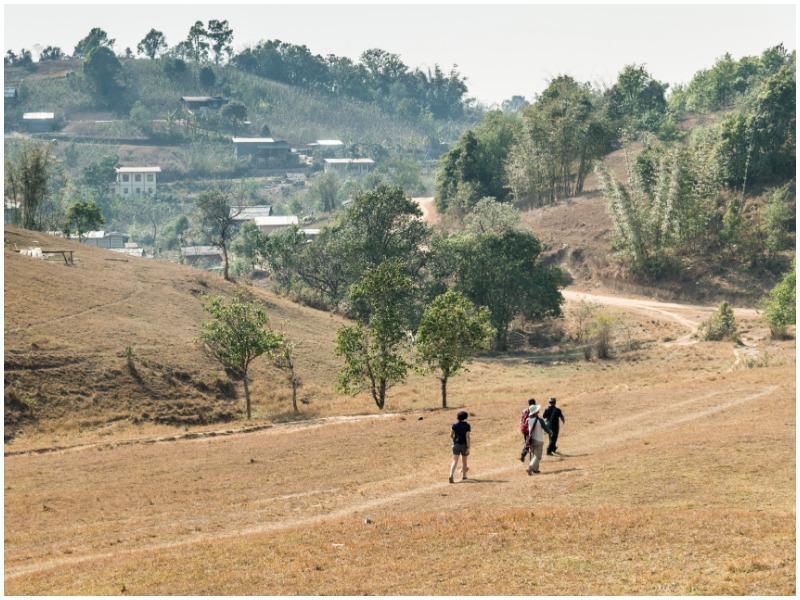 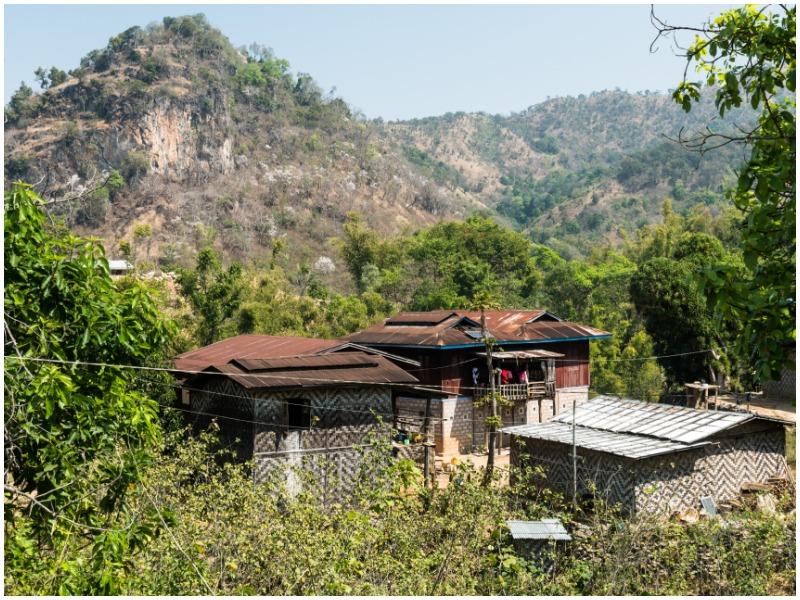 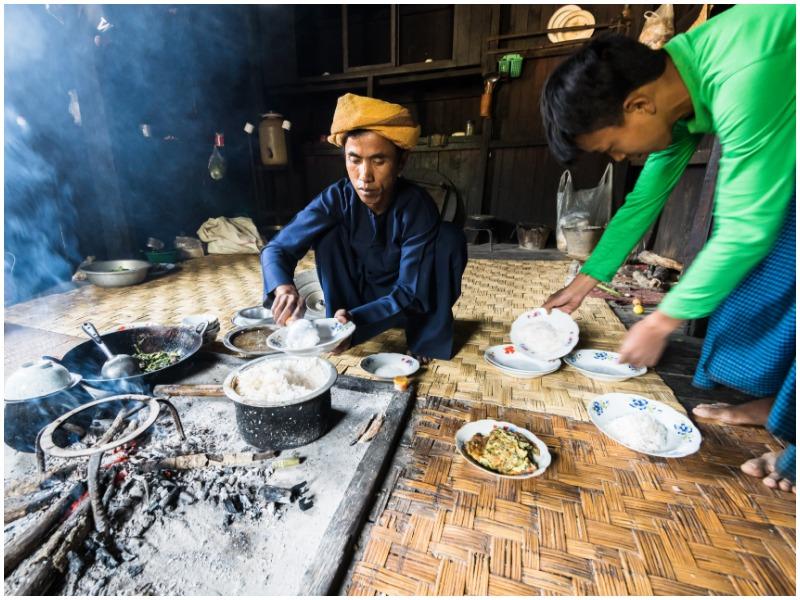 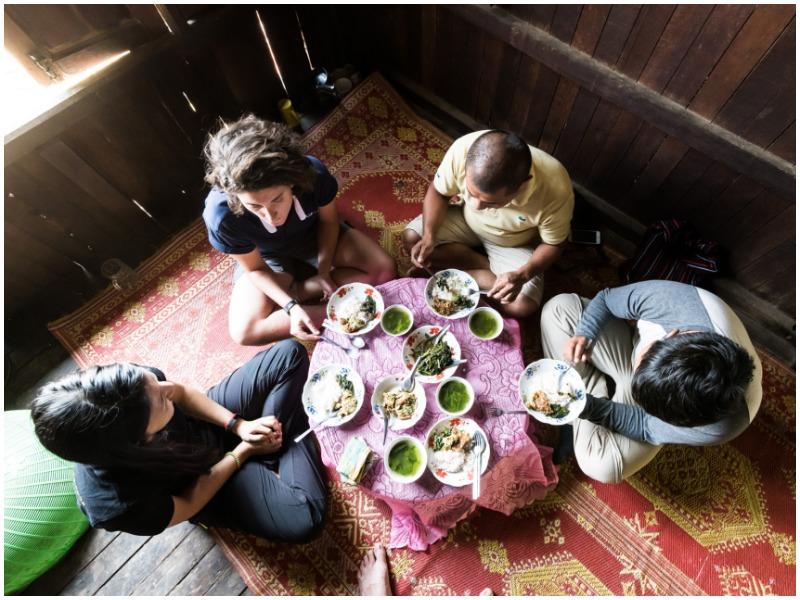 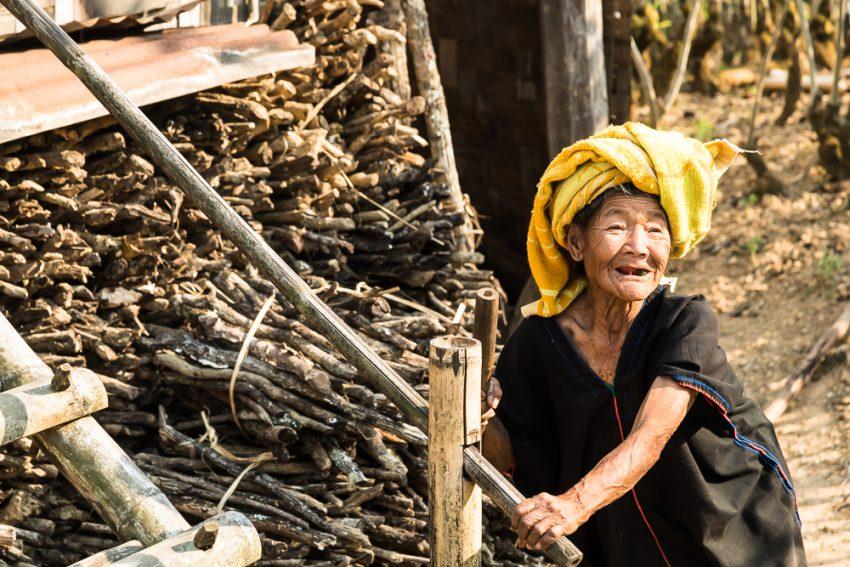 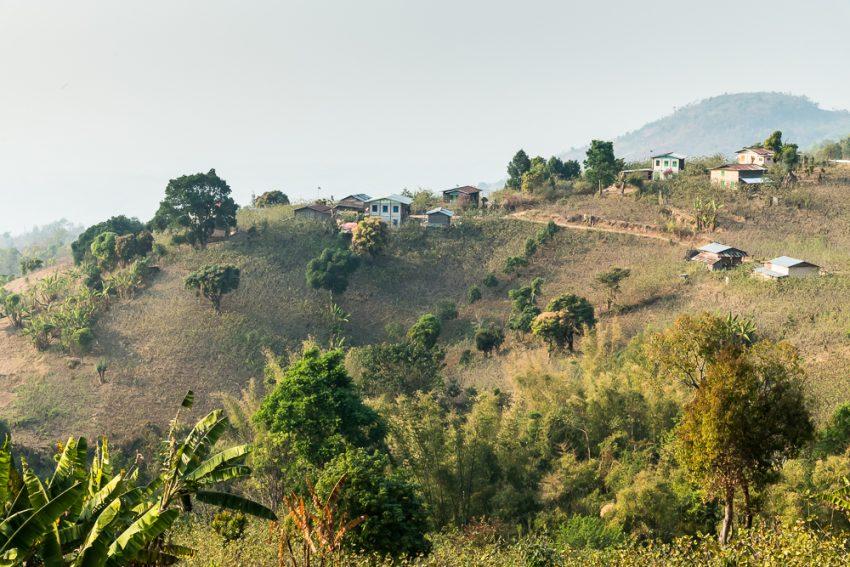 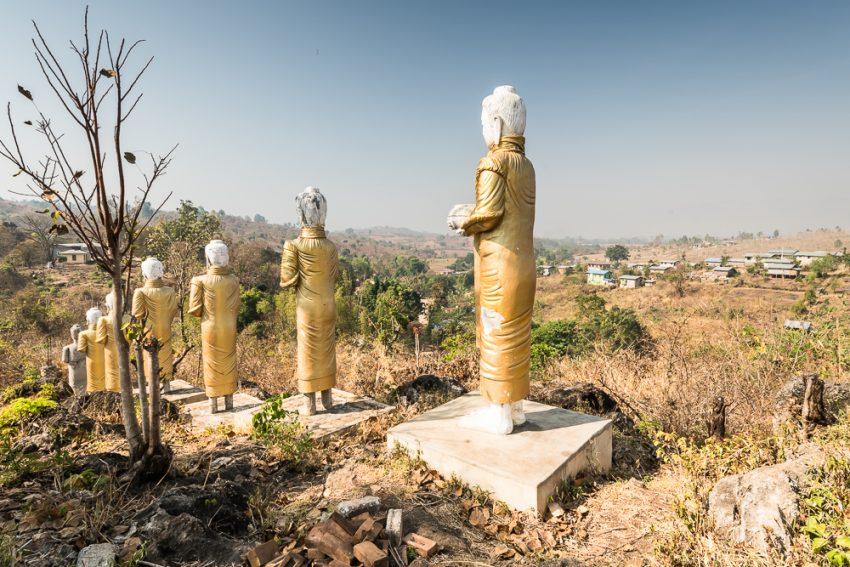 Easia Travel Head OfficeVietnam Head OfficeC/o: ATS Hotel, Suite 326 &327, 33B Pham Ngu Lao Street, Hanoi, VietnamTel: +84 24-39 33 13 62www.easia-travel.com